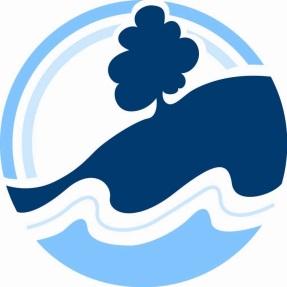 Child SafeEnvironments PolicyPurposeThe Child Safe Environments Policy: sets out the school’s approach to creating a child safe organisation where children and young people are safe and feel safe; and provides the policy framework for the school’s approach to the Child Safe Standards.ScopeAll staff, volunteers, contractors  whether or not they work in direct contact with children or young people.  This policy will apply across a range of school forums (e.g. camps, online) and outside of school hours.Statement of Commitment to Child SafetyKunyung Primary School will fully comply with Ministerial Order 870 and associated guidelines.Kunyung Primary School is committed to safety and wellbeing of all children and young people.  This will be the primary focus of our care and decision-making.Kunyung Primary School has zero tolerance for child abuse.Kunyung Primary School is committed to providing a child safe environment where children and young people are safe and feel safe, and their voices are heard about decisions that affect their lives.  Particular attention will be paid to the cultural safety of Aboriginal children and children from culturally and/or linguistically diverse backgrounds, as well as the safety of children with a disability.Every person involved in Kunyung Primary School has a responsibility to understand the important and specific role he/she plays individually and collectively to ensure that the wellbeing and safety of all children and young people is at the forefront of all they do and every decision they make.In its planning, decision-making and operations, Kunyung Primary School will:1. Take a preventative, proactive and participatory approach to child safety2.  Value and empower children to participate in decisions which affect their lives3.  Foster a culture of openness that supports all persons to safely disclose risks of harm to children4.  Respect diversity in cultures and child rearing practices while keeping child safety paramount5.  Provide written guidance on appropriate conduct and behaviour towards children6.  Engage only the most suitable people to work with children and have high quality staff and volunteer supervision and professional development7.  Ensure children know who to talk with if they are worried or are feeling unsafe, and that they are comfortable and encouraged to raise such issues8.  Report suspected abuse, neglect or mistreatment promptly to the appropriate authorities9.  Share information appropriately and lawfully with other organisations where the safety and wellbeing of children is at risk10. Value the input of and communicate regularly with families and carers.Policy and proceduresPolicies and procedures outlining Kunyung Primary School’s approach to the Child Safe Standards are outlined below.  For further information, please contact the school’s Principal or Assistant Principal.A child-safe culture 	Kunyung Primary School’s culture encourages staff to raise, discuss and scrutinise concerns making it more difficult for abuse to occur and remain hidden.The school’s plan for creating a child safe culture can be found embedded within all school policies, particularly in this policy, the Child Safety Code of Conduct and the Student Engagement Policy.Personnel understand their roles and responsibilities/Code of Conduct		School leaders and managers will ensure that each person understands their role, responsibilities and behaviour expected in protecting children and young people from abuse and neglect.  Staff will comply with the school’s Code of Conduct.  The school’s Code of Conduct sets out clear awareness of the difference between appropriate and inappropriate behaviour.  It is complimentary to all other professional of occupational codes of conduct. - Refer to the Victorian Institute of Teaching -  Victorian Teachers Professional Codes of Conduct and Ethics  ,Human resources practices and trainingThe school applies best practice standards in the recruitment and screening of staff, and will take all reasonable steps to ensure that it engages the most suitable and appropriate people to work with children.  We will ensure that staff induction, education and training programs are a vital part of our commitment to safeguarding children and young people from abuse and neglect.  All prospective staff and volunteers are required to undergo National Criminal History Records check and maintain a valid Working with Children Check.The school’s approach to human resources practices that ensure child safety align with Departmental Policy and processesReporting a child safety concern or complaint	The school has clear expectations for staff and volunteers in making a report about a child or young person who may be in need of protection.  Immediate action should include reporting their concerns to the DHHS Child Protection or another appropriate agency and notifying the principal or a member of the school leadership team of their concerns and the reasons for those concerns.  The school will take action to respond to a complaint.Any adult who forms a reasonable belief that a sexual offence has been committed by an adult against a child under 16 has an obligation to report that information to police. Failure to disclose the information to police is a criminal offence.http://www.justice.vic.gov.au/home/safer+communities/protecting+children+and+families/failure+to+disclose+offenceRisk reduction and management	 The school believes the wellbeing of children and young people is paramount, and is vigilant in ensuring proper risk management processes.  The school recognises there are potential risks to children and young people and will take a risk management approach by undertaking preventative measures.Listening to childrenThe school has developed a safe, inclusive and supportive environment that involves and communicates with children, young people and their parents/care givers.  We encourage child and parent/care giver involvement and engagement that informs safe school operations and builds the capability of children and parents/care givers to understand their rights and their responsibilities.When the school is gathering information in relation to a complaint about alleged misconduct with, or abuse of, a child the school will listen to the complainant’s account of things and take them seriously, check understanding and keep the child (or their parent/carer) informed about progressConfidentiality and Privacy	This school collects uses and discloses information about particular children and their families in accordance with Victorian privacy law.  The collection, use and storage of information is included in school policies.eg DET  Privacy Policy, Student Engagement Policy Policy evaluation and review 	To ensure ongoing relevance and continuous improvement, this policy will be reviewed in the context of school self-evaluation undertaken as part of the school accountability framework.  This review will include input from students, parents and the school community.Definitions	Ministerial Order 870 www.vrqa.vic.gov.au/childsafe provides definitions, including: Child abuse includes— ∙ any act committed against a child involving:a sexual offence or an offence under section 49B(2) of the Crimes Act 1958 (grooming) ∙ the infliction, on a child, of: physical violence or serious emotional or psychological harm serious neglect of a child. Child-connected work means work authorised by the school governing authority and performed by an adult in a school environment while children are present or reasonably expected to be present.Child safety encompasses matters related to protecting all children from child abuse, managing the risk of child abuse, providing support to a child at risk of child abuse, and responding to incidents or allegations of child abuse. School environment means any physical or virtual place made available or authorised by the school governing authority for use by a child during or outside school hours, including: ∙ a campus of the school ∙ online school environments (including email and intranet systems) ∙ other locations provided by the school for a child’s use (including, without limitation, locations used for school camps, sporting events, excursions, competitions, and other events).School staff being: an individual working in a school environment who is: ∙ directly engaged or employed by a school governing authority; ∙ a volunteer or a contracted service provider (whether or not a body corporate or any other person is an intermediary); or ∙ a minister of religionRelated policies and Documents	School Policy Advisory Guide – Duty of Care	School Policy Advisory Guide – Child Protection Reporting Obligations	DET Child Wellbeing and Safety FrameworkRatified by School Council (date):		August 15th 2017Year for Review 				_____________________________________